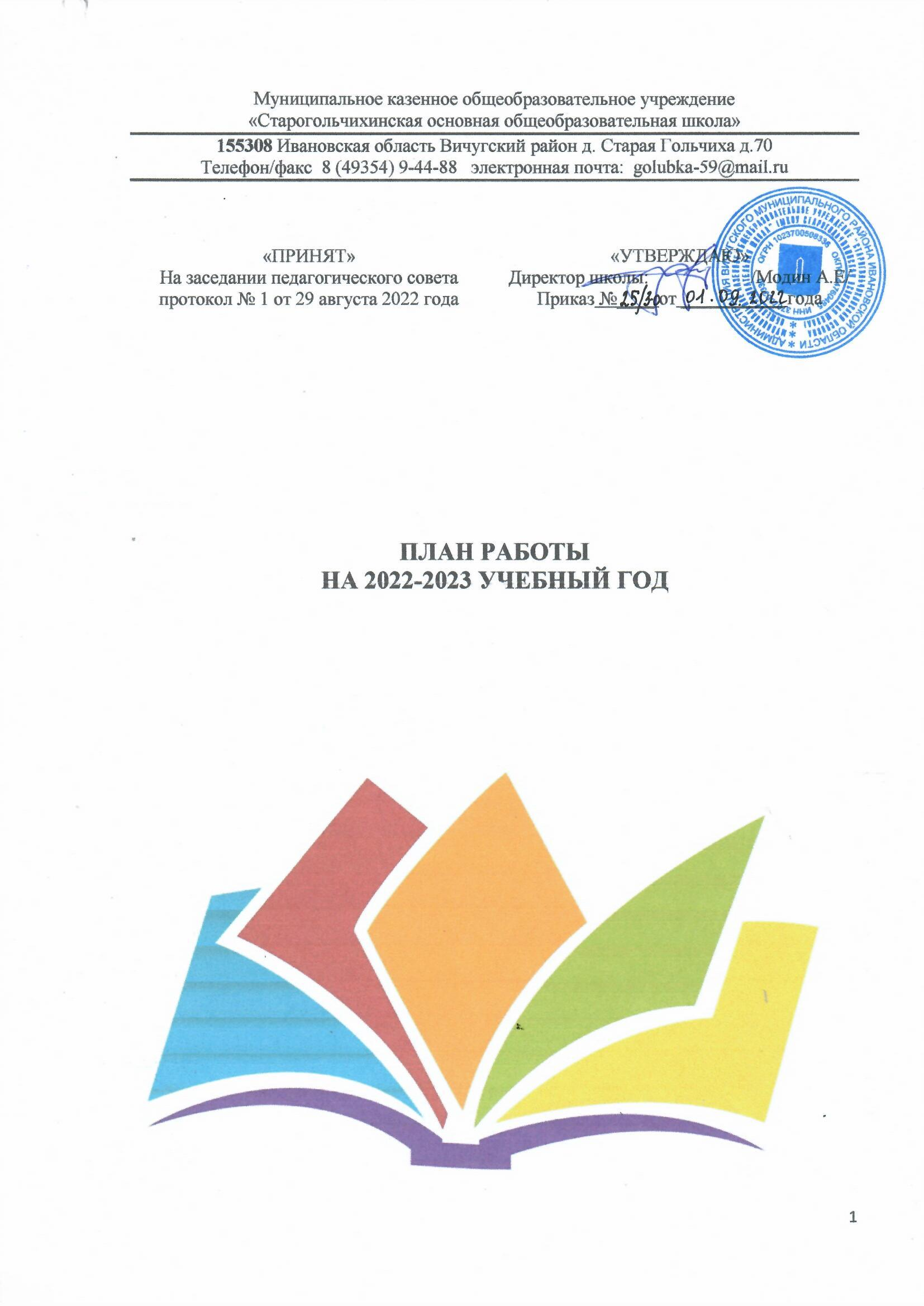 ЦЕЛИ и ЗАДАЧИ на 2022-2023 учебный год.Цель: Создание условий для непрерывного развития учительского потенциала, повышение уровня профессионального мастерства и профессиональной компетенции педагогов как фактор повышения качества образования в условиях реализации новых образовательных стандартов третьего поколения. Задачи:1.Совершенствовать условия для реализации ФГОС начального образования (НОО- обновленное содержание) и ФГОС основного общего образования (ООО- обновленное содержание) 2.Создание условий для (организационно-управленческие, методические, педагогические) для обновления основных образовательных программ НОО, ООО образовательного учреждения в соответствии с ФГОС.3. Совершенствовать методический уровень педагогов в овладении новыми педагогическими технологиями.4.Обеспечивать методическое сопровождение работы с молодыми и вновь принятыми специалистами.5.Создавать условия для самореализации учащихся в образовательной деятельности и развития ключевых компетенций учащихся.Приоритетные направления образовательного процесса- создание условий для достижения ориентиров, обозначенных в документах стратегического развития страны и системы образования.- развитие практик, обеспечивающих качество образовательных результатов- реализация проектов системы образования -совершенствование стимулов качественного педагогического труда; -  активизация взаимодействия с семьями обучающихсяОжидаемый результат на конец 2022/2023 учебного года: Повышение профессиональной компетентности педагогического коллектива. Повышение качества образованности школьника.Личностный рост каждого обучающегося, готовность каждого ученика к самостоятельному выбору и принятию решений.Структура плана:Деятельность педагогического коллектива, направленная на улучшение образовательного процесса. План работы по всеобучуПлан работы по реализации ФГОС НОО и ФГОС ООО.План мероприятий по подготовке к итоговой аттестации обучающихсяУправление образовательным учреждением: педагогические советы и совещания при директореПлан методической работыПлан работы с родителями.План работы по профориентации обучающихся1.ДЕЯТЕЛЬНОСТЬ ПЕДАГОГИЧЕСКОГО КОЛЛЕКТИВА, НАПРАВЛЕННАЯ НА УЛУЧШЕНИЕ ОБРАЗОВАТЕЛЬНОГО ПРОЦЕССА. План работы по всеобучу2.	ПЛАН РАБОТЫ ПО РЕАЛИЗАЦИИ ФГОС НОО И ФГОС ООО.Задачи: 1.Реализация ФГОС НОО и ФГОС ООО (1 — 9 классы) в соответствии с нормативными документами.  2.Методическое и информационное сопровождение реализации ФГОС НОО и ФГОС ООО (1 — 9 классы) в течение 2022-2023 учебного года.  3.Реализация мероприятий в рамках методической темы ОУ «Образовательная среда школы как условие и ресурс развития творческих способностей педагога и обучающегося в условиях реализации ФГОС второго поколения и постепенного перехода к ФГОС третьего поколения.»3.ПЛАН МЕРОПРИЯТИЙ ПО ПОДГОТОВКЕ К ГОСУДАРСТВЕННОЙ (ИТОГОВОЙ) АТТЕСТАЦИИ.4. УПРАВЛЕНИЕ ОБРАЗОВАТЕЛЬНЫМ УЧРЕЖДЕНИЕМ.Педагогические советы школы:План совещаний при директоре5.ПЛАН МЕТОДИЧЕСКОЙ РАБОТЫ.Методическая тема:«Формирование и развитие творческого потенциала субъектов образовательного процесса школы в условиях реализации ФГОС начального общего образования (НОО) и ФГОС основного общего образования (ООО) с целью создания условий для развития учительского потенциала и повышения уровня профессионализма педагогов для успешной реализации ФГОС второго поколения».Цель: Непрерывное совершенствование уровня педагогического мастерства учителя, его эрудиции, компетентности в области учебного предмета и методики его преподавания; применение новых технологий, направленных на обеспечение самораскрытия, самореализации учащихся, повышение качества учебно-воспитательного процесса. Направления методической работы: 1.Повышение квалификации учителей (самообразование, курсовая подготовка, участие в семинарах, конференциях, мастер-классах, конкурсах профессионального мастерства). 2.Обобщение и представление опыта работы учителей (открытые уроки, творческие отчеты, публикации, разработки методических материалов). 3.Внеурочная деятельность по предмету. 4.Работа с молодыми и вновь прибывшими учителями. 5.Аттестация учителей. 6.Управление качеством образования. Проведение мониторинговых мероприятий. Аналитическая деятельность. 7.Создание условий для раннего раскрытия интересов и склонностей учащихся к научно-исследовательской деятельности. Работа с одаренными и высокомотивированными на учебу учащимися. 8.Оказание педагогической помощи слабоуспевающим и неуспевающим учащимся. 9. Государственная итоговая аттестация учащихся 9 класса.6.ПЛАН РАБОТЫ С РОДИТЕЛЯМИЦЕЛИ:Организовать сотрудничество родителей и школы в совместной воспитывающей деятельности и взаимодействие со школой в воспитательном процессе. Развитие сотруднических отношений между педагогами и родителями.ЗАДАЧИ:Включение родителей в совместную со школой воспитывающую деятельность с детьми.Оказание помощи родителям в семейном воспитании.Совместная со школой организация социальной защиты детей.Организация здорового образа жизни в семье и школе.Формирование активной педагогической позиции родителей, повышение воспитательного потенциала семьи.СОДЕРЖАНИЕ РАБОТЫ:	1 Изучение семей учащихся, положение детей в семье, условий их жизни.	2 Организация и проведение родительского всеобуча, лектория.	3 Правовое, психолого- педагогическое просвещение родителей.	4 Проведение общешкольных и классных родительских собраний.	5 Проведение индивидуальных и групповых консультаций.	6 Привлечение родителей к сотрудничеству по всем направлениям деятельности, к работе общешкольного родительского комитета.	7 Привлечение родителей к проведению рейдов.	8 Участие в традиционных общешкольных праздниках.	9 Проведение диагностических исследований, анкетирование.КРИТЕРИИ ЭФФЕКТИВНОСТИ:	1 Повышение педагогической культуры родителей.	2 Активное участие в жизнедеятельности классного и школьного сообщества.	3 Устранение неблагополучной ситуации в семье, нормализация детско-родительских отношений.	4 Результативность совместной профилактической работы по предупреждению правонарушений.	5 Совершенствование форм взаимодействия школа – семья.План работы общешкольного родительского комитета7.	ПЛАН РАБОТЫ ПО ПРОФОРИЕНТАЦИИ ОБУЧАЮЩИХСЯЗадачи:формировать положительное отношение к труду;учить разбираться в содержании профессиональной деятельности;учить соотносить требования, предъявляемые профессией, с индивидуальными качествами;учить анализировать свои возможности и способности, (формировать потребность в осознании и оценке качеств и возможностей своей личности)повышать информированность учащихся об основных профессиях, по которым наблюдается или планируется существенный дефицит кадров..Основными направлениями профориентационной работе в школе являются:Профессиональное просвещение и информация: включает в себя сведения о мире профессий, личностных и профессионально важных качествах человека, существенных для самоопределения, о системе учебных заведений и путях получения профессии, о потребностях общества в кадрах.Профессиональное воспитание: включает в себя формирование склонностей и профессиональных интересов школьников. Сущность педагогической работы по профессиональному воспитанию заключается в том, чтобы побуждать учащихся к участию в разнообразных формах учебной и внеклассной работы, общественно-полезному и производственному труду, к активной пробе сил. Важно, чтобы школьник пробовал себя в самых различных видах деятельности.Профессиональная консультация: изучение личности учащегося, носит индивидуальный характер. Классный руководитель может использовать такие методы работы как наблюдение за деятельностью и развитием учащихся, изучение результатов их учебной и внеучебной деятельности, анкетирование, составление психолого-педагогических характеристик учащихся.2.Основные формы работыСамыми распространенными мероприятиями профориентационной работы являются уроки профориентации, внутришкольные конкурсы, связанные с выбором профессии.№мероприятиясрокиответственный1Комплектование 1 классадо 31 августа 2022Беляева Е.И.2Обеспечение общественной безопасности и порядка в период проведения праздничных мероприятий, посвященных Дню знаний1 сентябряМодин А.Е.3Сбор сведений о социализации выпускников 9 классов школыдо 31.08.2022г.Куликова А.М.4Проверка списочного состава обучающихся по классам Составление списков детей, не прибывших в оу, выйти по их месту жительства с целью установления причин их отсутствия. В случае выявления фактов неисполнения родителями обязанностей по обучению детей, принять меры административного воздействия.до 2 сентябряКуликова А.М.5Собеседование с библиотекарем школы о степени обеспеченности школьников учебниками и сохранности учебного фонда школыдо1сентябряадминистрация6Организация проведения дополнительных инструктажей персонала школы по предотвращению актов терроризма и вопросам противопожарной безопасности.Сентябрь 2022Модин А.Е.7Размещение на сайте школы информации для родителей и обучающихся о проведении дней безопасности дорожного движенияДо 2 сентября 2022 г.Твердова С.А.8Составление расписания занятийДо 3 сентября Куликова А.М.9Комплектование кружков и занятий внеурочной деятельностиСентябрь 2022Куликова А.М.10База данных детей из многодетных, малообеспеченных, опекаемых семейСентябрь 2022Куликова А.М.11Обследование сирот и опекаемых детей, семей «группы риска»Сентябрь 2022классные руководители12Организовать и провести рейдовые отработки по: проверке детей, не приступивших к учёбе, Сентябрь 2022Модин А.Е.13Ежедневный контроль санитарного состояния кабинетов и других школьных помещений, соблюдение техники безопасностиежедневноДиректор школы14Ежедневный контроль за выполнением регламента по проведению профилактических мероприятий и дезинфекции в целях недопущения распространения новой коронавирусной инфекции (COVID-2019) на территории школы.В теч. годаМодин А.Е.15Учёт посещаемости школы обучающимисяежедневноКлассные руков.16Организация работы с обучающимися, мотивированными на обучение (олимпиады, конкурсы, соревнования, интеллектуальные марафоны)В теч. годаУчителя предметники17Контроль выполнения рабочих программ по всем учебным предметам1 раз в четвертьЗам.директора по УВР18Профориентация (изучение профессиональных предпочтений выпускников, связь с учебными заведениями, оформление стендовой информации для обучающихся и их родителей)В течение годаКлассный руководитель19Работа по предупреждению неуспеваемости, отсева и профилактике правонарушенийпостоянноКуликова А.М. кл. руководители20Организация работы по подготовке обучающихся к государственной (итоговой) аттестацииВ течение годаКуликова А.М.21Своевременное информирование родителей, обучающихся об итогах успеваемости их детейпостоянноКлассные руководители22Организация индивидуальной работы с обучающимися, имеющими неудовлетворительные отметки по предметампостоянноУчителя предметники23Ведение листов безопасности, проведение инструктажа с обучающимисяпостоянноКлассные руководители24Комплектование групп педагогической поддержкиСентябрь 2022Поваркова Л.В.25Организация горячего питания в школе. Составлениеграфика питания в столовой. Организация дежурства учителейсентябрьБеляева Е.И.Куликова А.М.26Анализ работы по всеобучуПодготовка отчета1.10. 2022Куликова А.М.№мероприятиясрокиответственныеКонтрольные показателиОрганизационное обеспечениеОрганизационное обеспечениеОрганизационное обеспечениеОрганизационное обеспечение1Дистанционный мониторинг образовательных потребностей, обучающихся и их родителей (законных представителей) по использованию часов учебного плана из части, формируемой участниками образовательного процесса, и внеурочной деятельности  Август - сентябрьКуликова А.М.Учебный план школы на 2022-2023 уч.год2Онлайн - участие в семинарах-совещаниях регионального и муниципального уровня по вопросам реализации ФГОС  В течение года  Куликова А.М.Учителя предметникиИнформирование всех заинтересованных лиц о результатах семинаров, совещаний3Проведение совещания о ходе реализации ФГОС в ОУ: - о промежуточных итогах реализации ФГОС ООО в1 и 5 классахЯнварь 2023Куликова А.М.Аналитические справки, решение совещания, приказы директора4Мониторинг результатов освоения ООП НОО и ООП ООО (2-4 и 6 - 9 классыПо графику ВПРКуликова А.М.Анализ результатов мониторинга5Организация дополнительного образования;согласование расписания занятий по внеурочной деятельностиСентябрь-октябрь 2022Зам.директора по УВРУтвержденное расписание занятийОрганизация работы с материально-ответственными лицами, закрепленными за оборудованием ОУ (порядок хранения и использования техники, вопросы ее обслуживания и т.д.постоянноЗам.директора по УВРжурнал по использованию техники в образовательном процессе и т.д.7Внесение изменений в образовательные программы ФГОСНОО и ФГОС ООО в 2022-2023 учебном году Сентябрь 2022Зам. директора по УВРОП НОО и ОП ООО8Разработка Программы воспитания обучающихся МКОУ Старогольчихинская основная школаСентябрь 2022Нормативно-правовое обеспечениеНормативно-правовое обеспечениеНормативно-правовое обеспечениеНормативно-правовое обеспечениеНормативно-правовое обеспечение8Отслеживание и своевременное информирование об изменениях нормативно-правовых документов федерального и регионального уровнейпо мере поступления Директор Информация для стендов, совещаний, педагогических советов 9Заключение договоров с родителями будущих первоклассников  январь - август Директор Заключенные договора 10Обеспечение соответствия нормативной базы школы требованиям ФГОС ООО  август 2022Директор Изменения и дополнения в нормативные правовые акты 11Приведение должностных инструкций работников ОО в соответствие с требованиями ФГОС ООО и квалификационными характеристиками август 2022Директор  Должностные инструкции Финансово-экономическое обеспечениеФинансово-экономическое обеспечениеФинансово-экономическое обеспечениеФинансово-экономическое обеспечениеФинансово-экономическое обеспечение12Мониторинг обеспеченности учебниками обучающихся  до 2 сентября 2022 года Зам. директора по УВР, библиотекарь, учителя - предметники Информация на совещание при директоре13Оснащение школьной библиотеки печатными и электронными образовательными ресурсами по всем учебным предметам учебного плана ООП в течение года администрация база учебной и учебно-методической литературы ОУ 14Анализ материально-технической базы ОУ с учетом закупок: - количество компьютерной техники, программного обеспечения в учебных кабинетах-учебной и учебно-методической литературыоктябрь-ноябрь 	Заместитель директора, библиотекарь База данных по материально-техническому обеспечению ОУ, база учебной и учебно-методической литературы ОУ, 15Корректировка локальных актов, регламентирующих установление заработной платы работников образовательных организаций, в том числе стимулирующих надбавок и доплат, порядка и размеров премированияДекабрь 2022Стимулирующая комиссияКритерии портфолио учителя16Заключение дополнительных соглашений к трудовому договору с педагогическими работникамиСентябрь 2022январь 2022Модин А.Е.Дополнительные соглашения к трудовому договоруКадровое обеспечениеКадровое обеспечениеКадровое обеспечениеКадровое обеспечениеКадровое обеспечение17Утверждение тарификации педагогических работников и административно — управленческого аппарата, осуществляющих образовательный процесс согласно основным образовательным программамСентябрь 2022Модин А.Е.Куликова А.М.Тарификационные списки18Утверждение штатного расписания  январь - февраль 2023	Директор Штатное расписание 19Предварительная расстановка кадров на 2023-2024 учебный год. Анализ кадрового обеспечения введения и реализации ФГОС ООО январь — февраль 2023Директор, заместитель директора по УВР Тетрадь предварительного комплектования 20Корректировка плана курсовой подготовки руководящих и педагогических работников ОО Составление заявки на курсовую подготовку По мере необходимости в течение года Директор школыЗаявка 21Обеспечение повышения квалификации педагогических и управленческих кадров по вопросам реализации ФГОС в течение года Заместитель директора по УВР План курсовой подготовки 22Корректировка плана методической работы ОО с ориентацией на проблемы введения ФГОС  в течение года Заместитель директора по УВР План методической работы Информационное обеспечениеИнформационное обеспечениеИнформационное обеспечениеИнформационное обеспечениеИнформационное обеспечение23Организация взаимодействия учителей по обсуждению вопросов ФГОС, обмену опытом на дистанционной площадке «ИНФОУРОК» - методическая лабораторияпо плану  ШМО  Руководитель ШМО анализ проблем, вынесенных на обсуждение; протоколы МО 24Сопровождение разделов (страничек) сайта ОУ по вопросам ФГОС: -размещение на официальном сайте ОУ информационных материалов введении ФГОС постоянно Ответственный за сайт ОУ Обновленная на сайте информация 25-организация изучения общественного мнения по вопросам введения ФГОС и внесения дополнений в содержание ООП основного общего образования, - проведение родительского собрания для родителей будущих первоклассниковфевраль, май апрель-май  Заместитель директора по УВР, учитель Протоколы родительских собраний 26Индивидуальные консультации для родителей по необходимости Заместитель директора, учителя - предметники 27Обеспечение доступа родителей, учителей и детей к электронным образовательным ресурсам ОУ, сайту ОУ постоянно Твердова С.А.Журнал посещений 28Информирование родителей обучающихся о результатах введения ФГОС НОО, ООО через школьный сайт, буклеты, публичный доклад.постоянноЗам. директора по УВРИнформация на электронных ресурсахМетодическое обеспечениеМетодическое обеспечениеМетодическое обеспечениеМетодическое обеспечениеМетодическое обеспечение29Стартовая диагностика учебных достижений обучающихся на начало учебного года.  сентябрь Руководители ШМО  Банк диагностик 30Методическое обеспечение внеурочной деятельности: анализ внеурочной деятельностипо графику ВШК Заместитель директора по УВР, Ст. вожатая, педагоги, ведущие занятия по внеурочной деятельности анализ проблем, вынесенных на обсуждение 31Обобщение опыта реализации ФГОС НОО и ФГОС ООО (1,5 классы) в ОУ: - анализ работы учителей, педагогов дополнительного образованияАпрель 2023Зам. директора по УВР.Учителя предметникиПредложения по публикации опыта учителей, материалы для публичного отчетаМатериально-техническое обеспечение отражение деятельностиМатериально-техническое обеспечение отражение деятельностиМатериально-техническое обеспечение отражение деятельностиМатериально-техническое обеспечение отражение деятельностиМатериально-техническое обеспечение отражение деятельности32Обеспечение соответствия материально-технической базы ОО требования ФГОС Постоянно  директор Анализ материально-технического обеспечения и реализации ФГОС ООО 33Обеспечение в ОУ соответствия санитарно-гигиенических условий требованиям ФГОС  Постоянно  Модин А.Е.Анализ соответствия санитарно гигиенических условий требованиям ФГОС ООО 34Обеспечение соответствия условий реализации ООП противопожарным нормам, нормам охраны труда работников ОУ Постоянно  Директор школыАнализ соответствия условий реализации ООП противопожарным нормам, нормам охраны труда работников ОУ 35Обеспечение соответствия информационно-образовательной среды ОУ требования ФГОС  Постоянно  директор школыАнализ соответствия информационно-образовательной среды ОУ требования ФГОС ООО 36Обеспечение укомплектованности библиотечно-информационного центра печатными и электронными образовательными ресурсами Постоянно директор Анализ укомплектованности библиотечно-информационного центра печатными и электронными образовательными ресурсами 37Обеспечение доступа ОУ к электронным образовательным ресурсам, размещенным в базах данных различных уровней Постоянно директор Анализ доступа ОУ к электронным образовательным ресурсам, размещенным в базах данных различных уровней 38Обеспечение контролируемого доступа участников образовательного процесса к информационным образовательным ресурсам в сети «Интернет» Постоянно директор инженер Анализ контролируемого доступа участников образовательного процесса к информационным образовательным ресурсам в сети «Интернет» Вид деятельностиВид деятельностиМероприятияОтветственные СентябрьСентябрьСентябрьСентябрьОрганизационно-методическая работа Организационно-методическая работа 1. Совещание при директоре: «Утверждение плана-графика подготовки школы к ОГЭ» Директор, зам.директора по УВР Организационно-методическая работа Организационно-методическая работа 2. Заседание 	методического 	совета: «Организация методической работы в школе по вопросам ОГЭ» зам.директора по УВРОрганизационно-методическая работа Организационно-методическая работа 3. Пополнение перечня учебной литературы и материалов по подготовке к ОГЭ зам.директора по УВРНормативные документы Приказ «Об утверждении плана подготовки к итоговой аттестации Сентябрь 2022 годаДиректорНормативные документы 2. Приказ о назначении ответственного за создание базы данных учащихся 9 класса. Директор Работа учащимисяИнформирование по вопросам подготовки к ОГЭ:  знакомство с инструкцией по подготовке к ОГЭ;  -правилами поведения на ОГЭ;  - КИМы;  - инструктирование учащихся;  - официальные сайты по подготовке к ОГЭучителя-предметники Работа родителямис Индивидуальные консультации родителей зам. директора по УВРРабота 	с педагогическим коллективомРабота 	с педагогическим коллективом1. Информационная работа зам. директора по УВРРабота 	с педагогическим коллективомРабота 	с педагогическим коллективом2. Подготовка учителей, учащихся к новому виду итоговой аттестации. Обеспечение готовности учащихся выполнять задания различного уровня сложности учителя предметники Работа 	с педагогическим коллективомРабота 	с педагогическим коллективом3. Работа с классными руководителями зам. директора по УВРРабота 	с педагогическим коллективомРабота 	с педагогическим коллективом4. Разработка и анализ рекомендаций для учителей - предметников по вопросам подготовки к ОГЭзам. директора по УВРОктябрьОктябрьОктябрьОктябрьОрганизационно-методическая работаОрганизационно-методическая работа1. Подготовка информационного стенда для учащихся и их родителей «ОГЭ 2023»зам. директора по УВРОрганизационно-методическая работаОрганизационно-методическая работа2. Контроль учебной нагрузки 9кл. Директор, 	зам. директора по УВР Нормативные документыНормативные документыИзучение методических рекомендаций по проведению устного собеседования по русскому языкуУчитель предметникРабота с учащимисяРабота с учащимися1. Работа по тренировке заполнения бланков ОГЭ. Учитель предметник2. Информационная работа по вопросам апелляции, присутствия общественных наблюдателей. Индивидуальное консультирование учащихся. Учитель предметникРабота с родителямиРабота с родителямиИндивидуальное 	информирование 	и консультирование по вопросам, связанным с ОГЭУчитель предметникРабота с педагогическим коллективомРабота с педагогическим коллективомСеминар: «Педагогические условия обеспечения качества проведения итоговой аттестации в форме ОГЭ». Вопросы семинара:  1.	Информационно-просветительская работа по подготовке и проведению к ОГЭ.  2.	Дидактико-методическая подготовка учителя к новой форме оценки качества школьного образования.Зам. директора по УВРноябрьноябрьноябрьноябрьОрганизационно-методическая работаОрганизационно-методическая работаИнструктивно-методическая работа с классными руководителями, учителями, учащимися, родителями о целях и технологиях проведения ОГЭ. Зам. директора по УВРНормативные документыНормативные документы1.Сбор копий паспортов обучающихсясекретарьРабота с учащимисяРабота с учащимисяПсихологическая подготовка к ОГЭ. Встреча с психологом Центра здоровья Куликова А.М.2. Работа с заданиями различной сложности. Работа с бланками. Учителя предметникиРабота с родителямиРабота с родителямиИндивидуальное 	информирование 	и консультирование по вопросам, связанным с ОГЭ.Классный руководительРабота с педагогическим коллективомРабота с педагогическим коллективомИнформирование по вопросам подготовки обучающихся к ОГЭ.  Куликова А.М.Декабрь 2022Декабрь 2022Декабрь 2022Декабрь 2022Организационно-методическая работаОрганизационно-методическая работаКонтроль за использованием образцов тестов по русскому языку и математике, обществознанию, биологии, географии Зам.директора по УВРНормативные документыНормативные документыОформление протокола родительского собрания и листа ознакомления родителей с нормативными документами по ОГЭ.Зам.директора по УВРРабота с учащимисяРабота с учащимисяПервичное анкетирование. Сбор информации о выборе экзаменов в форме ОГЭ.Зам.директора по УВРРабота с родителямиРабота с родителямиРодительское собрание «Нормативные документы ОГЭ. Выбор экзаменов»Зам.директора по УВРРабота с педагогическим коллективомРабота с педагогическим коллективомСовместный контроль за подготовкой обучающихся к ОГЭЗам.директора по УВРЯнварь2023Январь2023Январь2023Январь2023Организационно-методическая работаОрганизационно-методическая работаПодготовка материалов для проведения пробного внутришкольного ОГЭ (тесты, бланки).Зам.директора по УВРНормативные документыНормативные документыПриказ о проведении пробного внутришкольного ОГЭ. Директор школыРабота с учащимисяРабота с учащимися1. Психологическая подготовка к ОГЭ. Индивидуальное консультирование учащихся. Рекомендации по подготовке к ОГЭ 2. Работа с заданиями различной сложности. Работа по заполнению бланков 3. Проведение пробного внутришкольного ОГЭ4. Анализ работ Учителя предметники Зам.директора по УВРРабота с родителямиРабота с родителямиИндивидуальное 	информирование 	и консультирование по вопросам, связанным с ОГЭ.Классный руководительУчителя предметникиРабота с педагогическим коллективомРабота с педагогическим коллективомПрактикум: Обсуждение пробного ОГЭЗам.директора по УВРУчителя предметникиФевраль2023Февраль2023Февраль2023Февраль2023Организационно-методическая работаОрганизационно-методическая работа1 Подготовка памяток для участников ОГЭКуликова А.М.Нормативные документыНормативные документы1.Справка о результатах пробного ОГЭЗам. директора по УВРРабота с учащимисяРабота с учащимися2. Работа с заданиями различной сложности. Работа по заполнению бланков. Русский язык устно как допуск к ОГЭ Зам. директора по УВРРабота с родителямиРабота с родителямиКонсультация родителей: о порядке проведения ОГЭ  Куликова А.М.Работа с педагогическим коллективомРабота с педагогическим коллективомЗаседания МО «О результатах пробного ОГЭ» Руководители ШМОМарт 2023Март 2023Март 2023Март 2023Организационно-методическая работаОрганизационно-методическая работаСбор уточненных данных о выборе экзаменов выпускниками в ОГЭ Зам.директора по УВРНормативные документыНормативные документыЗнакомство с входящими рекомендациями, инструкциями по участию в ОГЭКуликова А.М.Работа с учащимисяРабота с учащимисяПсихологическая подготовка к ОГЭ. Индивидуальное консультирование учащихся. Рекомендации по подготовке к ОГЭ. Педагог психологРабота с родителямиРабота с родителямиПроведение родительского собрания, посвященного вопросам подготовки учащихся Классный руководитель 9 классаРабота с педагогическим коллективомРабота с педагогическим коллективомМониторинг успеваемости по предметам, выбираемых на экзамен в ОГЭ. Контроль подготовки к ОГЭ Учителя предметники Зам.директора по УВР  Апрель 2023  Апрель 2023  Апрель 2023  Апрель 2023Организационно-методическая работаОрганизационно-методическая работаИнформационная работаНормативные документыНормативные документыПриказ об утверждении списков учащихся для сдачи ОГЭ.Работа с учащимисяРабота с учащимисяИндивидуальное консультирование учащихся. Учителя предметникиРабота с родителямиРабота с родителямиИндивидуальное информирование и консультирование по вопросам ОГЭ.Учителя предметникиРабота с педагогическим коллективомРабота с педагогическим коллективомКонтроль за подготовкой к ОГЭ Учителя предметникиМай 2023Май 2023Май 2023Май 2023Организационно-методическая работаОрганизационно-методическая работаОформление информационного стенда Зам.директора по УВРНормативные документыНормативные документыПодготовка приказа о допуске учащихся 9 класса к сдаче ОГЭ. Директор школыРабота с учащимисяРабота с учащимися1. Психологическая подготовка к ОГЭ. Индивидуальное 	консультирование учащихся. 2. Работа с заданиями различной сложности. Рекомендации по подготовке к ОГЭ. Работа по заполнению бланков 3. Оповещение учащихся о способе их доставки к месту проведения ОГЭУчителя предметникиРабота с родителямиРабота с родителямиИндивидуальное информирование и консультирование Учителя предметникиРабота с педагогическим коллективомРабота с педагогическим коллективомИнформационная работаЗам. директора по УВРСдача ОГЭ по графикуСдача ОГЭ по графикуиюньиюньАнализ сдачи экзаменов в форме ОГЭ обучающихся МКОУ Старогольчихинская основная школа Зам. директора по УВР№Тема педагогического совета школыВремя проведенияОтветственный1Августовский педсовет:1.Анализ учебно-воспитательной работы школы за 2021-2022 учебный год2.Основные направления работы коллектива в свете национального проекта «Образование»3.Утверждение плана работы школы на 2022-20234.Утверждение учебного плана школы5.Утверждение режима работы школы6.Утверждение календарного учебного графикаАвгуст 2022Куликова А.М.Куликова А.М..2.Реализация обновленных ФГОС НОО и ФГОС ООО: слагаемые качества образованияДекабрь 2022 Зам.директора по УВР3 Функциональная грамотность в контекстенационального проекта «Образование»: формирование и оценка.Февраль 2023Зам.директора по УВР4Об организации и проведении промежуточнойаттестации учащихся 2-7-х классов в 2022-2023учебном годуМарт 2023Директор школы5О допуске к ГИА учащихся 9 классаМай 2023Зам.дир.по УВР5.Итоги года. Перевод обучающихся 1-8 классов в следующий класс.Май 2023 Директор школы6Итоги ГИА. Июнь 2023Зам директора по УВРмесяцповестка дняответственныйАВГУСТ1. О готовности школы к новому учебному году (санитарно-гигиенический режим, техника безопасности, готовность учебных кабинетов к новому уч. году). О выполнении регламента, утвержденного Правительством Ивановской области2. Организация образовательного процесса в новом уч. году. Режим работы школы. Расписание уроков.3. Об итогах комплектования 1 класса.4. Подготовка к Дню знаний.5.Об итогах летних каникул.6. Планирование работы школы по обеспечению пожарной безопасности и антитеррору.7. Организация питания в школеДиректор зам. по ВРзам. по УВРзам. по УВРТвердова С.А.Директор школыСЕНТЯБРЬ1.Итоги проверки укомплектованности школьной библиотеки учебной и методической литературой.2.О подготовке и проведении ВПР3. О работе по предупреждению детского травматизма в учебное время. Техника безопасности в школе4.О мерах по профилактике правонарушений и преступлений. Организация работы с детьми группы риска.5.О проведении школьного этапа Всероссийской олимпиады школьников6.О подготовке и проведению Дня учителя.зам. по УВРМодин А.Е.Куликова А.М.ОКТЯБРЬ1. Итоги обследования многодетных и опекаемых семей.2. О первых итогах посещаемости, успеваемости учащихся, состоящих на внутришкольном контроле.3. Итоги осенних ВПР.4.Организация работы кружков и секций.          Дополнительное образование в школе.5.Итоги адаптации обучающихся 1,5 классов.Зам.директора по УВРКлассные руководителиНОЯБРЬ1. Об итогах 1 четверти.2. Соблюдение теплового и светового режима, противопожарного режима в школе.3. О состоянии школьной документации.4.О состоянии спортивной работы в школезам. по УВРзам. по УВРКуликова А. М.Модин А.Е.ДЕКАБРЬ1. Инструктаж по технике безопасности и проведения Новогодних праздников.2. Подготовка и проведение Новогодних праздников.3.Об итогах муниципального этапа Всероссийской олимпиады школьниковдиректоршколыЯНВАРЬРезультаты анализа контрольных работ за 1 полугодие и 2 четверть.Итоги участия в конкурсах, олимпиадах, викторинах за 1 полугодиеСостояние школьной документации.Работа органов ученического самоуправления.Планирование месячника оборонно-массовой работы.Зам.директора по УВРМодин А.Е.ФЕВРАЛЬ1. Работа по дальнейшему укреплению материально-технической базы.2.Внеурочная деятельность обучающихся.3.Организация работы учителей предметников по подготовке обучающихся 9 класса к ОГЭ.директордиректорКуликова А. М.МАРТ1. Об итогах 3 четверти.2.Подготовка к ВПРКуликова А. М.АПРЕЛЬ1. О работе с одаренными детьми2. О готовности выпускников школы к ГИАзам. по УВРзам. по УВРМАЙ1. О проведении праздника последнего звонка.2.  Планирование летнего отдыха обучающихсязам. по УВРзам. по ВРИЮНЬ1. Об итогах выполнения плана работы школы.2. Результаты итоговой аттестации выпускников.3. О состоянии ведения школьной документации.4. Планирование работы на следующий уч. годдиректорзам. по УВРзам. по УВРдиректор№              Формы и виды деятельностисрокиОтветственныйОбеспечение управления методической работойОбеспечение управления методической работойОбеспечение управления методической работойОбеспечение управления методической работой1Работа школьных методических объединений: Реализация ФГОС НОО и ФГОС ООО Возможности сети Интернет по подготовке школьников к ОГЭ, участия в конкурсах, олимпиадах.Работа с электронным журналом Система контроля и оценки знаний обучающихся Использование ИКТ в преподавании предмета НоябрьЯнварьмартКуликова А.М.2.Заседания Методического совета школыЗаседания Методического совета школыЗаседания Методического совета школы2.1.Итоги методической работы за 2021-2022 уч. год и задачи по повышению эффективности икачества образовательной деятельности в новом учебном году.2. Обсуждение плана работы на 2022-2023 учебный год.3. Организация и проведениеадминистративных (стартовых) контрольных работ во 2-9-х классах.Октябрь 20221. О подготовке учащихся 9 класса к ГИА.2. Об итогах участия учащихся в муниципальном этапе всероссийской олимпиады школьников.3. Проведение репетиционного тестирования 9 класса по математике и русскому языку.Декабрь 20221.О реализации программ:Не допустить бедыОдаренные детиОбразование и здоровьеМы россиянемартТвердова С.А.Куликова А.М.Модин А.Е.1.Итоги работы методического совета школыМай Куликова А.М.3.Обеспечение условий для непрерывного совершенствования профессионального мастерства учителя3.Обеспечение условий для непрерывного совершенствования профессионального мастерства учителя3.Обеспечение условий для непрерывного совершенствования профессионального мастерства учителя3.Обеспечение условий для непрерывного совершенствования профессионального мастерства учителя1.Мониторинг развития педагогического коллектива. - курсы; - аттестация; - достижения и награды.В течение годаМодин А.Е.2.Банк данных педагогического опыта:  - публикации, открытые уроки, мастер-классыпостоянноКуликова А.М.3Аттестация педагогических работников: -	нормативно-правовая база и методические рекомендации по вопросу аттестации педагогов; -	аналитический отчет о результатах педагогической деятельности; - аттестация с целью подтверждения соответствия занимаемой должности; - перспективный план прохождения аттестации.Сентябрь - августМодин А.Е.Ключевые направления методической работы школы: 4Курсовая переподготовка: - перспективный план прохождения курсовой подготовки;  - дистанционное обучение; - заявка на курсы.По необходимостиМодин А.Е.4. Обобщение и распространение передового педагогического опыта4. Обобщение и распространение передового педагогического опыта4. Обобщение и распространение передового педагогического опыта4. Обобщение и распространение передового педагогического опыта1.Определение тем самообразования учителя предметникаСентябрь 2021Ключевые направления методической работы школы: 2Представление опыта работы на заседании круглого столаМай 2022Учителя предметники3Публикации в соц. сетях, в СМИ5. Обеспечение внеклассной работы по учебным предметам и работа с одарёнными детьми5. Обеспечение внеклассной работы по учебным предметам и работа с одарёнными детьми5. Обеспечение внеклассной работы по учебным предметам и работа с одарёнными детьми5. Обеспечение внеклассной работы по учебным предметам и работа с одарёнными детьми1Организация участия школьников в предметных олимпиадах и конкурсах разного уровняВ течение годаКуликова А.М.2Школьная краеведческая конференция проектных и исследовательских работ учащихсяДекабрь 2022Беззубов С.С.3. Участие в дистанционных Интернет-олимпиадахпостоянноУчителя предметники4Участие в Международных и Всероссийских игровых конкурсахпостоянноУчителя предметники5Выступление обучающихся в конференциях, конкурсах, соревнованиях различного уровняПо плануУчителя предметники№мероприятиясрокиответственные1Ознакомление родителей с нормативной базой школыСентябрь - октябрьКлассные руководители2Выборы в состав общешкольного родительского комитетаСентябрь 20223Составление социального паспорта школысентябрьЗам.директора по УВР4Посещение опекунских семейсентябрьКлассные руководители5Организация онлайн лектория правовых, психолого-педагогических знанийВ течении года Твердова С.А.  Куликова А.М6Проведение индивидуальных консультацийпостоянноКлассные руководители7Оформление стенда «Для вас, родители»сентябрьКуликова А.МПривлечение родителей к сотрудничеству по всем направлениямдеятельности, к работе общешкольного родительского комитетаПривлечение родителей к сотрудничеству по всем направлениямдеятельности, к работе общешкольного родительского комитетаПривлечение родителей к сотрудничеству по всем направлениямдеятельности, к работе общешкольного родительского комитетаПривлечение родителей к сотрудничеству по всем направлениямдеятельности, к работе общешкольного родительского комитета1Помощь в укреплении материально-технической базы.постоянноМодин А.Е.2Помощь в благоустройстве школы,территориипостоянноКлассные руководители3Помощь в организации экскурсий поездокпостоянноКлассные руководители4Помощь в проведении творческих дел, праздников, субботниковпостоянноКлассные руководители5Работа общешкольного родительскогоВ течение годаМодин А.Е.Общешкольные родительские собранияОбщешкольные родительские собранияОбщешкольные родительские собранияОбщешкольные родительские собрания1Собрание«Основные направления работы школы в 2021-2022 учебном году»Безопасность детейсентябрьМодин А.Е.2Итоги учебного года.Организация лета 2023.майМодин А.Е.№датаВопросы заседания комитетаОтветственный1сентябрь1.Заседание обновленного состава общешкольного родительского комитета2.Знакомство с Положением о деятельности общешкольного родительского комитета3.Обсуждение и утверждение плана работы общешкольного родительского комитета на 2022-2023 учебный год4.О школьной формеМодин А.Е.2октябрь1.Информация родителям о работе кружков, секций, факультативов в образовательной организации.2.О работе по профилактике правонарушений и преступлений среди несовершеннолетних.3.Организация режима школьникаМодин А.Е.3ноябрь1.Контроль за выполнением санитарно-гигиенического режима в образовательной организации, за организацией питания школьников:-проведение «Родительских рейдов» с проверкой внешнего вида учащихся,-проведение «Родительских рейдов» с проверкой санитарного состояния школы,-проведение «Родительских рейдов» с проверкой организации питания школьников.Модин А.Е.4декабрь1.Обсуждение итогов рейдов родительского комитетаМодин А.Е.5январь1.Итоги первого полугодия2. О работе с одаренными детьми3.О привлечении родителей к работе по профориентацииМодин А.Е.6февраль1.О состоянии работы по гражданско-патриотическому воспитанию в школе2.Привлечение родителей к совместным спортивным мероприятиямМодин А.Е.7март1.Организация досуга обучающихся в весенние каникулыМодин А.Е.8апрель1.Организация проведения мониторинга «Удовлетворенность родителей работой школы»Модин А.Е.9май1.Об организации летнего труда и отдыха учащихся.2.Организация помощи в проведении косметического ремонта школы.3.Итоги работы общешкольного родительского комитетаМодин А.Е.№ п/пФорма работыКраткое описание1ПросвещениеНачальная профессиональная подготовка школьников осуществляется через уроки технологии, классные часы по профориентации, экскурсии, встречи с людьми интересных профессий2ИнформацияСистема мер по ознакомлению учащихся:-с ситуацией в области спроса и предложения на рынке труда-с характером работы по основным профессиям и специальностям.3КонсультацияОказание помощи в выборе профессии путем изучения личности школьника с целью выявления факторов, влияющих на выбор профессии. п/пМероприятияУчастникиСроки проведенияОтветственный1. Организационно-информационная деятельность1. Организационно-информационная деятельность1. Организационно-информационная деятельность1. Организационно-информационная деятельность1. Организационно-информационная деятельностьОформление стендов, наглядных пособий, плакатов, методических материаловсентябрьОтветственный за профориентациюКоординирование работы педагогического коллективав течение годаОтветственный за профориентациюПроведение анализа результатов профориентации за прошлый год, выявление трудоустройства и поступления в другие образовательные учреждения август-сентябрьОтветственный за профориентацию, заместитель директора по УВРРазработка рекомендаций классным руководителям по планированию профориентационной работы с обучающимися различных возрастных групп.август-сентябрьОтветственный за профориентациюПрофориентационные мероприятия с обучающимисяПрофориентационные мероприятия с обучающимисяПрофориентационные мероприятия с обучающимисяПрофориентационные мероприятия с обучающимисяПрофориентационные мероприятия с обучающимисяВыявление выбора предпочтений обучающихся предметных курсовОбучающиеся 9 классасентябрьЗам. директора по УВРВыявление выбора предпочтений обучающихся занятий в творческих группахОбучающиеся 1-9 классовсентябрьЗам. директора по ВРЗнакомство с профессиями при классно-урочной системе. Расширение знаний обучающихся о профессияхОбучающиеся 1-9классовв течение годаОтветственный за профориентацию, учителя-предметникиОрганизация уроков по курсу «Выбор профессии»Обучающиеся 9 классав течение годаОтветственный за профориентацию, учитель МПОрганизация и проведение классных часов по профориентацииОбучающиеся 1-9 классовв течение годаОтветственный за профориентацию, классные руководителиВовлечение обучающихся в общественно-полезную деятельность в соответствии с познавательными и профессиональными интересами: обеспечение участия в проектно-исследовательской деятельности (конкурсах, выставках, фестивалях)Обучающиеся 1-9 классов«Безопасное колесо» - сентябрь;«Будем жить» - ноябрь;краеведческие чтения – декабрь;и др. в течение годаОтветственный за профориентацию, учителя-предметники, зам. директора по УВРОрганизация и проведение занимательных викторин и бесед с использование медиатекиОбучающиеся 1-9 классовв течение годаОтветственный за профориентацию, библиотекарьОрганизация экскурсий на предприятияОбучающиеся 1-9 классовв течение годаОтветственный за профориентацию, классные руководителиОрганизация и проведение встреч с представителями
различных профессий.Обучающиеся 1-9 классовв течение годаОтветственный за профориентацию, классные руководителиОбеспечение участия обучающихся в днях открытых дверей учреждений среднего профессионального образованияОбучающиеся 9 классовв течение годаОтветственный за профориентацию, классные руководителиОбеспечение участия обучающихся в работе ярмарки вакансий ЦЗН с целью знакомства с учреждениями среднего профессионального и высшего образования и рынком труда.Обучающиеся 9 классовМарт-апрельОтветственный за профориентацию, классные руководителиОрганизация деятельности по созданию портфолио выпускников школыОбучающиеся 1-9классовв течение годаКлассные руководители3. Профориентационная деятельность с родителями3. Профориентационная деятельность с родителями3. Профориентационная деятельность с родителями3. Профориентационная деятельность с родителями3. Профориентационная деятельность с родителямиПроведение индивидуальных консультаций с родителями по проблемам выбора элективных курсов по учебным предметамРодителя обучающихся 9 классасентябрьАдминистрация, ответственный за профориентацию, классный руководительПривлечение родителей к участию в проведении экскурсий на предприятия и учреждения среднего профессионального образования.Родителя обучающихся 1-9 классовв течение годаАдминистрация, ответственный за профориентацию, классные руководителиПривлечение родителей к участию в проведении мероприятий классно-урочной системы и системы дополнительного образованияРодителя обучающихся 1-9 классовв течение годаАдминистрация, ответственный за профориентацию, классные руководители, учителя-предметникиРодительские собрания в 9  классе по подготовке к  ОГЭРодители обучающихся 9 классав течение годаКлассный руководительПодготовка рекомендаций родителям по проблемам профориентации.Родители обучающихся 1-9 классовКлассные руководители